A megújulás a világirodalomban – a reneszánsz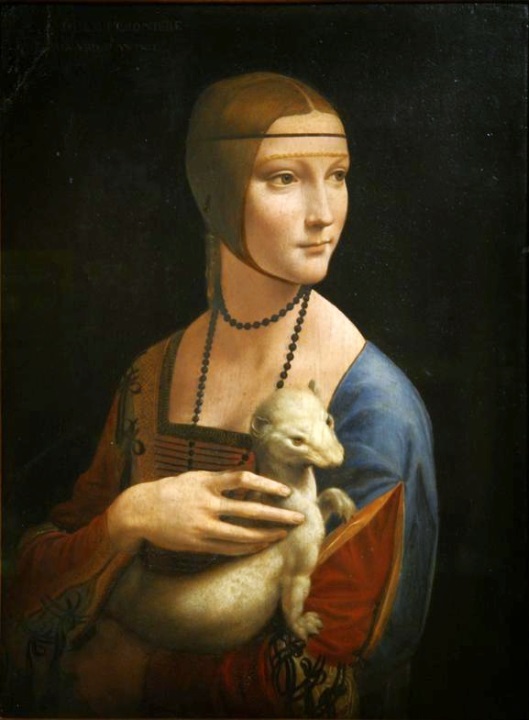 „Sok van mi csodálatos, de az embernél nincs semmi csodálatosabb”/ Szophoklész /

A kvíz beküldési határideje 2020.01.31.A helyes megfejtők között minden hónap végén könyvjutalmat sorsolunk ki.Mely századokra tehető a reneszánsz?14–16. század15–17. század16–18. századMilyen életszemlélet kapcsolódott a reneszánszhoz?humanistarealistaegyik sePetrarca életműve évszázadok óta befolyást gyakorol az olasz és az európai költészetre, hatása érződik Magyarországon is. Legnagyobb művében múzsájának, Laurának ír szonetteket, balladákat. Mi a mű címe?ImakönyvDaloskönyvA könyvGiovanni Boccacciót mely modern európai műfaj megteremtőjeként tiszteljük?versballadanovellaMi a jellegzetessége Boccaccio Dekameronjának?100 történetet mesél el 10 szereplő 10 napon keresztüla szerelmi-erotikus és az ironikus-szatirikus novellák túlsúlya jellemzimindkettőMelyik színház adott otthont Shakespeare több művének?The GlobeThe TheatreLyceum TheatreHogy hívták Shakespeare feleségét?Kirsten DunstAnne Hathawaynem volt feleségeA Rómeó és Júliában ki segíti a szerelmeseket?Ferenc testvérPio atya Lőrinc barátHogy köthető Janus Pannonius, eredeti nevén talán Kesinczey vagy Csezmicei János Pécshez?Pécs püspöke voltitt temették elmindkettőBalassi Bálint pályakezdő költeményei szerelmes versek. Első nagy szerelmét Júliának nevezi verseiben. Mi a valódi neve?Losonczy AnnaSzárkándi AnnaDobó KrisztinaBalassi költészetének javát egy 17. századi, kézzel másolt kódex, az ún. Balassi-kódex őrizte meg, amely hosszú lappangás után 1874-ben került elő a zólyomradványi könyvtárból. Mi a jellegzetessége a Balassi-kódexnek?„hármasoltár” szerkezetnek is nevezzük3x33 mű és 1 „koronavers” alkotja mindkettőHonnan van az idézet?
„S ki legkülönb köztük, csak azt szeresd”Rómeó és JúliaHamletIV. HenrikMelyik Balassi műből idéztünk?„Szerelmedben meggyúlt szívem
Csak tégedet óhajt lelkem,
Én szívem, lelkem, szerelmem,
Idvez légy, én fejedelmem!”Hogy Júliára talála, így köszöne nekiAdj már csendességetEgy útonjáró szerzette ének13+1. Kitől való az idézet?„Elfáradtam gondolni arra már, hogymilyen fáradhatatlanul gondolok rád…”VillonPetrarcaBoccaccioKérjük, adja meg nevét és elérhetőségét!Amennyiben én nyerem meg a kvízt, az alábbi érdeklődési körömnek megfelelő könyveknek örülnék:_________________________________________________________________________________(Aláírásommal kijelentem, hogy hozzájárulok, ahhoz, hogy a Csorba Győző Könyvtár (a továbbiakban: CSGYK) az irodalmi kvíz játék során megadott nevem és elérhetőségem a játék lebonyolításához szükséges mértékben és ideig kezelje, illetve nyertességem esetén nevem a CSGYK honlapján nyilvánosságra hozza. Tudomásom van arról, hogy a személyes adataimmal kapcsolatosan jogom van a tájékoztatáshoz, a hozzáféréshez, a helyesbítéshez, a törléshez, az adatkezelés korlátozásához és a jogorvoslathoz. Tudomásul veszem, hogy az adatkezeléssel kapcsolatos kérdéseimmel az adatvedelem@csgyk.hu e-mail címen élhetek jelzéssel. Tisztában vagyok azzal, hogy hozzájárulásom bármikor, indokolás nélkül visszavonhatom.)